Faculty Chairs & Directors CouncilMarch 3, 2021  2:30 p.m. – 4:00 p.m.	Zoomhttps://committees.kccd.edu/bc/committee/fcdcCompletion AgendaVPI Update – Rice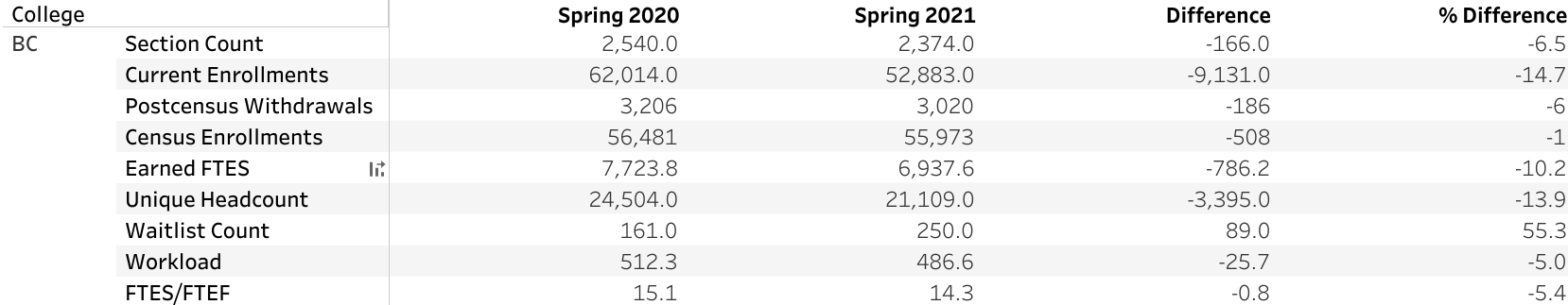 College Council Report – Stratton & Baltis Competency Based Education – Johnson & MenchacaSpring 2021 Flex Week Report/Fall 2021 Planning – Rivers Guided Pathways: Connecting with Students – Commiso & Melby BC Access to Electronic Resources – Achan & DamaniaPerson Up Expansion – Rockey & Moseley 